Grunddataprogrammet under denFællesoffentlige Digitaliseringsstrategi 2012 – 2015Delprogram 1: Effektiv Ejendomsforvaltning og genbrug af ejendomsdataImplementeringsplan ArbejdspakkebeskrivelserEjendomsskatte- og EjendomsbidragsløsningVersion: 1.0Dato: 10-10-2014Status: xDokument historieIndholdsfortegnelse1.	Indledning	41.1	Produktbaseret planlægning	41.2	Metode	41.2.1	Produktsammenhænge	41.2.2	Arbejdspakkebeskrivelser	52.	Produktoverblik	62.1	Produktsammenhænge	63.	Arbejdspakker fra KOMBIT	73.1	Arbejdspakkebeskrivelser	73.1.2	Udarbejdelse af udbudsmateriale til opkrævning af Ejendomsskat og Ejendomsbidrag	73.1.3	Gennemførelse af udbud til opkrævning af Ejendomsskat og Ejendomsbidrag	83.1.4	Udvikling af nye løsninger til opkrævning af Ejendomsskat og Ejendomsbidrag	93.1.5	Paralleldrift af opkrævning af Ejendomsskat og Ejendomsbidrag	93.1.6	Afklaring med SKAT	10IndledningDokumentets formål er at give et overblik over de væsentligste arbejdspakker i forhold til styring og opfølgning af delprogrammets fremdrift.  Med ”væsentligste” menes her dels arbejdspakker, som er en del af udstillingen af fælles grunddata gennem den fællesoffentlige datafordeler, dels arbejdspakker som er relevante for andre parter i forhold til etablering af grunddata og anvendelse af disse.Produktbaseret planlægningEtablering af en implementeringsplan for delprogrammet gennemføres med teknikken produktbaseret planlægning. Fremskaffelse af de enkelte produkter foretages i arbejdspakker, som beskriver processen for frembringelse af produktet – herunder tidsramme. Deadlines indføres i delprogrammes samlede plan i MS project.Som udgangspunkt planlægges med én arbejdspakke pr. produkt, men en arbejdspakke kan godt levere flere produkter. Modellen herfor besluttes af den enkelte aftalepartner.Arbejdspakkerne indeholder beskrivelser af produkter med angivelse af kvalitetskrav m.m.. Afhængigheder mellem de enkelte produkter illustreres i produktflow diagrammer.Arbejdspakkerne organiseres i projekter og samles i delprogrammets implementeringsplan, som bl.a. viser sammenhængen mellem de enkelte arbejdspakker.MetodeProduktsammenhængeProduktsammenhænge illustreres dels i form af produktnedbrydningsdiagrammer (hvor dette er relevant), dels i form af produktflowdiagrammer.Produktnedbrydningsdiagrammer viser hvordan den enkelte aftalepartner nedbryder de enkelte hovedprodukter i delprodukter med henblik på at illustrere behov i relation til de mere detaljerede sammenhænge. Som udgangspunkt medtages kun hovedprodukter i det samlede produktoverblik (kapitel 2).Produktflowdiagrammer beskriver sammenhængen mellem de forskellige produkter. I denne illustration anvendes nedenstående tre symboler:ArbejdspakkebeskrivelserBeskrivelse af de enkelte arbejdspakker gennemføres i nedenstående skabelon, som er etableret med udgangspunkt i tilsvarende arbejdspakkeskabeloner i den fællesoffentlige projektmodel hhv. Prince2 – under hensyntagen til at beskrivelsen skal anvendes på delprogramniveau. ProduktoverblikProduktsammenhængeKOMBIT har ansvaret for at levere nedenstående produkter til delprogrammet. Disse produkters sammenhænge i forhold til hinanden hhv. til andre produkter inden for og uden for delprogrammet er illustreret nedenfor.Figur 1. Produktsammenhænge i relation til produkter ifm. Ejendomsskat og EjendomsbidragArbejdspakker fra KOMBIT	Herunder er oplistet de arbejdspakker KOMBIT har identificeret ved gennemgang af GD-materiale, brainstorm mv.Arbejdspakkerne er, så vidt muligt, forsøgt opstillet i kronologisk orden. ArbejdspakkebeskrivelserUdarbejdelse af løsningsarkitektur for Ejendomsskat og EjendomsbidragUdarbejdelse af udbudsmateriale til opkrævning af Ejendomsskat og EjendomsbidragGennemførelse af udbud til opkrævning af Ejendomsskat og EjendomsbidragUdvikling af nye løsninger til opkrævning af Ejendomsskat og EjendomsbidragParalleldrift af opkrævning af Ejendomsskat og EjendomsbidragAfklaring med SKATVersionDatoBeskrivelseInitialer0.118-09-2014Tilføjet KOMBIT arbejdspakker.  SPE0.106-10-2014Tilføjet beskrivelserSPE0.508-10-2014Udarbejdelse af beskrivelser og figurSMP0.809-10-2014Review RasmusRSP1.010-10-2014Korrektur og fremsendelse til GrunddataprogrammetSMP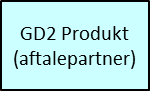 Produkter som skal etableres i delprogrammet af den aftalepartner, som er i scope for de pågældende produktsammenhænge.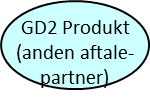 Produkter som skal etableres i delprogrammet af en anden aftalepartner end den der er i scope for de pågældende produktsammenhænge.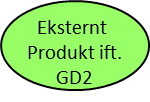 Produkter som er eksterne ift. delprogrammet – enten ved at de leveres uden for grunddataprogrammet eller ved at de leveres af et andet delprogram under grunddataprogrammet.Arbejdspakkenavn:<Navn på arbejdspakken>Nummer:<Entydig identifikation – tildeles af delprogram> Ansvarlig:Ansvarlig for arbejdspakken: <Titel på ansvarlig, evt. navn>Ansvarlig for kvalitetskontrol: <Titel på ansvarlig, evt. navn>Tidsramme:<Arbejdspakkens forventede varighed (f.eks. kalendermåneder/dage)>Indhold:<En beskrivelse i hovedpunkter af de arbejdsprocesser der skal gennemføres i arbejdspakken for at kunne etablere de tilhørende produkter>Produkt(er):<Liste over produkter (produktnummer + produktnavn) som arbejdspakken skal levere.  Listen skal suppleres med en kort beskrivelse af produktet, såfremt dette ikke entydigt fremgår af arbejdspakkens indholdsbeskrivelse>Milepæle<Liste og beskrivelse af arbejdspakkens milepæle. Milepæle anvendes af delprogrammet til at monitorere arbejdspakkens fremdrift. Det skal for registerprojekterne – særligt DAR - tilstræbes, at milepæle ligger med 2 måneders interval. Alle produkter med eksterne afhængigheder skal defineres/medtages som milepæle. >Afhængigheder:<Identifikation af afhængigheder til andre arbejdspakker/milepæle/produkter>Ressourcekrav:<Identifikation af krav til ressourcedeltagelse uden for egen organisation/myndighed> Kvalitetskriterier:<Specifikation af målbare kvalitetskriterier f.eks. om produktet opfylder de specificerede krav >Godkendelse:<Proces for hvorledes produktet kvalitetssikres/godkendes. Herunder beskrivelse af hvem der godkender>Arbejdspakkenavn:Udarbejdelse af løsningsarkitekturNummer:?Ansvarlig:KOMBITTidsramme:August-november 2014Indhold:Udarbejdelse af løsningsarkitektur på baggrund af workshops med kommunale fagpersoner og KL.Produkt(er):Løsningsarkitektur, inkl.Bilag A – ServicebeskrivelserBilag B – InformationsmodelBilag C - ProcesserMilepæleLøsningsarkitektur udarbejdetReview gennemførtAfhængigheder:Målarkitekturen for Ejendomsskat og EjendomsbidragRessourcekrav:Interessenter inddrages i processenKvalitetskriterier:Løsningsarkitekturen kvalitetssikres internt i KOMBIT og i GD1-delprogrammet.Godkendelse:Løsningsarkitektur godkendes af KOMBIT/KL styregruppe.Arbejdspakkenavn:Udarbejdelse af udbudsmateriale til Ejendomsskat og EjendomsbidragNummer:?Ansvarlig:KOMBITTidsramme:November 2014-maj 2015Indhold:Udarbejdelse af udbudsmateriale omfatter selve kravspecifikationen med tilhørende use cases (”Leverancebeskrivelse”) samt de ca. 15 øvrige bilag i et sådant materiale.Laves med udgangspunkt i mål- og løsningsarkitekturen for Ejendomsskat og Ejendomsbidrag.Produkt(er):Udbudsmateriale (Kontrakt og bilag)MilepæleUdbudsmateriale udarbejdetReview gennemførtAfhængigheder:Løsningsarkitekturen for Ejendomsskat og Ejendomsbidrag.ESR ”AS-IS” analyseSamspil mellem systemer fra SKAT og systemer fra KOMBITRessourcekrav:Kommunale fagpersoner/KL deltagelse i workshops og udarbejdelse af use cases.Review GD1-delprogrammetKvalitetskriterier:Interessenter skal være inddraget.Godkendelse:Godkendes af styregruppe i KOMBIT/KL.Arbejdspakkenavn:Gennemførelse af udbud til nye løsninger til opkrævning af Ejendomsskat og EjendomsbidragNummer:?Ansvarlig:KOMBITTidsramme:Juni 2015-september 2015Indhold:Gennemførelse af udbud dækker over udbudsprocessen fra annoncering til kontraktunderskrivelse.Produkt(er):Kontrakt indgået (med leverandør)MilepæleUdbud annonceretUdbudsmateriale udsendtLeverandør valgtKontrakt indgåetAfhængigheder:UdbudsmaterialeRessourcekrav:KOMBIT/KLKvalitetskriterier:Interessenter skal være inddraget.Godkendelse:Godkendes af styregruppe i KOMBIT/KL.Arbejdspakkenavn:Udvikling og test af systemløsning for Ejendomsskat og EjendomsbidragNummer:?Ansvarlig:KOMBITTidsramme:September 2014-maj 2016Indhold:Udvikling omfatter leverandørens design, udvikling og interne test – samt test og godkendelse af leverandørens leverancer hos KOMBITProdukt(er):Nyt system klar til paralleldriftMilepæleIntegrationstest DAF (abonnement på hændelser og udstillingsservices)Samlet leverance godkendtAfhængigheder:Kontrakt indgåetIntegrationstest i grunddataprogrammetRessourcekrav:KOMBIT/KL, kommunale fagfolkKvalitetskriterier:Overtagelsesprøve bestået.Godkendelse:Godkendes af styregruppe i KOMBIT/KL.Arbejdspakkenavn:ParalleldriftNummer:?Ansvarlig:KOMBITTidsramme:Maj 2016-maj 2017Indhold:Paralleldrift af Ejendomsskat og Ejendomsbidrag i ESR og det nye system til Ejendomsskat og Ejendomsbidrag.I paralleldriftsperioden skal det sikres at skatte/bidragsberegning i det nye system giver samme resultater som ESR. Desuden skal ESRs anvendere ændre datakilde fra ESR til DAF.Pt. er planen at ESR er master i paralleldriften.Efter paralleldriften lukkes der for ESR.Produkt(er):Nyt system klar til blive master ejendomsskatte og -bidragsberegningerne.MilepæleAnvendere flytter fra ESR til DAFOvertagelse af ansvaret for ejendomskatte og –bidragsberegningenAfhængigheder:Nyt system klar til paralleldriftRessourcekrav:KOMBIT/KL, kommuner, Kvalitetskriterier:Beregning af ejendomsskat og –bidrag stemmer overens mellem ESR og nyt system.Godkendelse:Godkendes af styregruppe i KOMBIT/KL.Arbejdspakkenavn:Samspil mellem systemer fra SKAT og systemer fra KOMBITNummer:?Ansvarlig:KL, KOMBIT, SKATTidsramme:2014Indhold:Afklaring og aftale om samspil mellem nye systemer fra SKAT og nye systemer fra KOMBIT.Aftale om placering af attributterAfklaring af arbejdsgangeEnighed om udveksling af data. KOMBIT og SKAT definerer i fællesskab de nødvendige integrationer.Produkt(er):Aftale om samspil mellem SKAT og KOMBIT, indeholdende:AttributoversigtTværgående processerIntegrationsbeskrivelserMilepæleAftale om samspil godkendt af SKAT og KOMBITAfhængigheder:KOMBIT’s målarkitekturSKAT’s målarkitektur, eller lignende der beskriver eksterne relationerRessourcekrav:KL, KOMBIT, SKATKvalitetskriterier:Godkendelse: